Directions: After watching the TED Talk from Scott Dinsmore (https://www.youtube.com/watch?v=jpe-LKn-4gM&t=229s), complete the following. Assignment is worth 50 points.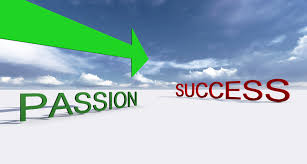 Write a 5-paragraph essay that describes your dreams for the future and what you believe in life will make you happy. Include information on how you plan to achieve these goals.	